Calendarul evenimentelor ecologice de interes național, european și internațional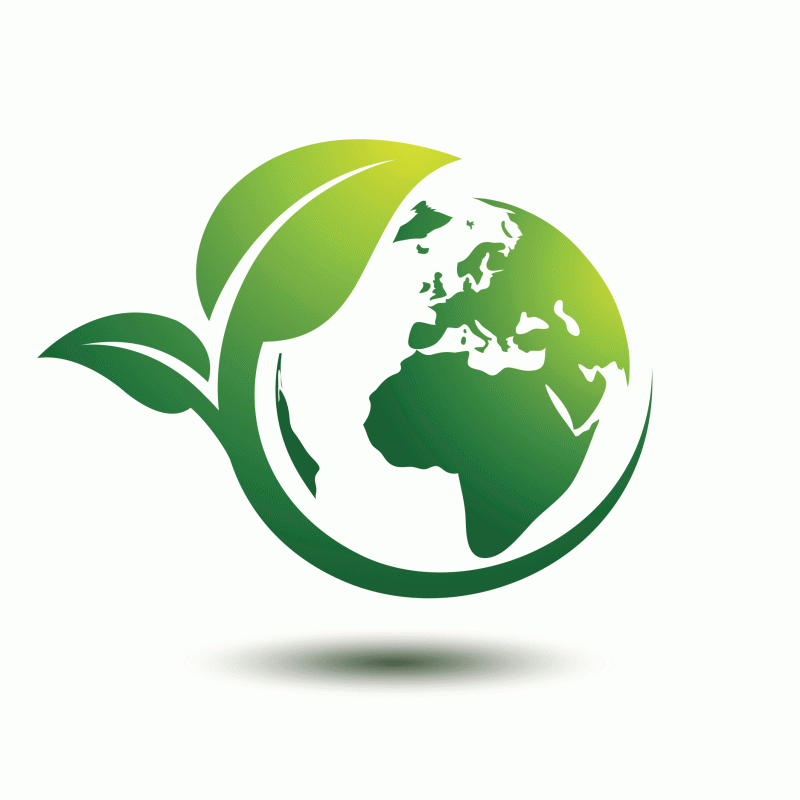 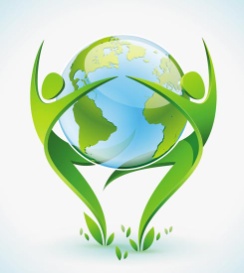 2 Feb.Ziua Mondiala a Zonelor Umede6 Feb.Ziua Rosiei Montane27 Feb.Ziua Internationala a Ursului Polar5 Mar.Ziua Mondiala a Eficientei Energetice12 Mar.Ziua Garzii Nationale de Mediu15 Mar. -15 Apr.Luna Padurii22 Mar.Ziua Mondiala a Apei23 Mar.Ziua Mondiala a Meteorologiei1 Apr.Ziua Pasarilor17 Apr.Ziua Mondiala a Sanatatii22 Apr.Ziua Pamantului24 Apr.Ziua Mondiala a Protectiei Animalelor de Laborator10 MaiZiua Pasarilor si Arborilor15 MaiZiua Internationala de Actiune pentru Clima22 MaiZiua Internationala a Biodiversitatii23 MaiZiua Parcurilor din Carpati23 MaiZiua Mondiala a Broastelor Testoase23 MaiZiua Mondiala Impotriva Obezitatii24 MaiZiua Europeana a Pasarilor24 MaiZiua Europeana a Parcurilor Nationale31 MaiZiua Mondiala fara Tutun5 Iun.Ziua Mondiala a Mediului8 Iun.Ziua Mondiala a Oceanelor15 Iun.Ziua Internationala a Energiei Eoliene17 Iun.Ziua Mondiala pentru Combaterea Desertificarii si Secetei21 Iun.Ziua Mondiala a Soarelui29 Iun.Ziua Dunarii09 Aug.Ziua Gradinilor Zoologice si a Parcurilor16 Sept.Ziua Internationala pentru Protectia Stratului de Ozon18 Sept.Ziua Mondiala a Geologilor21 Sept.Ziua Internationala a Pacii22 Sept.Ziua fara Masini23 Sept.Ziua Mondiala a Curateniei25 Sept.Ziua Internationala a Mediului Marin26 Sept.Ziua Mondiala a Muntilor Carpati1 Oct.Ziua Mondiala a Habitatului2 Oct.Ziua Mondiala a Animalelor de Ferma3 Oct.Ziua Mondiala a Mersului pe Jos4 Oct.Ziua Mondiala a Animalelor8 Oct.Ziua Mondiala pentru Reducerea Dezastrelor Naturale16 Oct.Ziua Mondiala a Alimentatiei31 Oct.Ziua Internationala a Marii Negre11 Dec.Ziua Internationala a Muntilor